 ОСНОВНА ШКОЛА "ВУК      КАРАЏИЋ“ НОВИ САД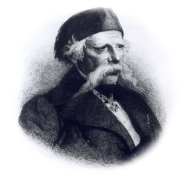 Радоја Домановића 24,  , tел: 021-443'364; fax : 6772977  mail: vkaradzicns@neobee.net: ,   web site: vkaradzicns.edu.rsДел. бр. 17-2/2020Датум: 28.01.2020. годинеКОНТАКТ ПОДАЦИ ЛИЦА ЗА ЗАШТИТУ ПОДАТАКА О ЛИЧНОСТИУ складу са чл. 56. ст. 10. Закона о заштити података о личности (СЛ. Гласник РС бр.87/2018) обавештавамо Вас да је као лице за заштиту података о личности у Основној школи,, Вук Караџић" Нови Сад, именована секретар школе, Љубинка Дринић, дипломираниправник из Новог Сада ул. Младена Стојановића 31, 21138 Нови Сад, контакт: телефон 060/7080662, email: sekretarvukns@mts.rs